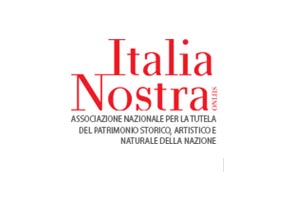 Al Presidente della Giunta Regionale della ToscanaAl Presidente del Consiglio Regionale della Toscanae, p.c.Al Ministro della CulturaAl Sindaco di Montecatini TermeAl presidente Nazionale di Italia NostraLoro SediOggetto: Appello alla Regione Toscana per la conservazione e valorizzazione del Complesso Termale di Montecatini, patrimonio UNESCO.Con la recente iscrizione nella world heritage list dell’UNESCO, è stato ufficialmente riconosciuto lo straordinario valore storico, artistico e culturale della città di Montecatini Terme in quanto, insieme alle altre “ Great Spa Towns of Europe”, testimonia l’importanza del fenomeno termale europeo a partire dal 18° secolo fino agli anni Trenta del secolo scorso.Siamo di fronte ad un unicum irripetibile, nel quale le attività termali hanno costantemente dato identità al contesto cittadino, definendo una tipologia urbana peculiare con forme, architetture e funzioni specifiche che devono essere tutelate e valorizzate per assicurarne la trasmissione alle generazioni future.Purtroppo oggi, dopo decenni di progressivo declino delle attività termali e di degrado del patrimonio architettonico della città, ai quali non si è riusciti a porre un argine, siamo di fronte al rischio della dichiarazione di fallimento della Società Terme di Montecatini con probabili ulteriori gravi ripercussioni sul tessuto economico e sociale della Valdinievole, ma anche sulle possibilità di salvaguardia di un complesso storico, artistico e culturale appena inserito nel prestigioso elenco dei siti patrimonio dell’umanità. In considerazione di ciò, Italia Nostra che, in ossequio all’articolo 9 della Costituzione, da oltre 65 anni contribuisce con la sua attività a diffondere nel nostro Paese la cultura della conservazione e della valorizzazione dei beni ambientali e culturalirivolgeUN APPELLOAlla Regione Toscanache detiene il 67% delle quote di proprietà, affinché adotti comportamenti politico-amministrativi finalizzati al risanamento della Società Terme e alla continuità delle attività termali.Non si tratta, a nostro avviso, solamente di far fronte ai problemi finanziari, ma di assicurare una prospettiva di crescita alle attività del compendio termale con un ampio piano di rilancio e di sviluppo sostenibile che rinnovi profondamente il modello del termalismo e lo rafforzi con nuovi servizi e attività, creando le condizioni per attrarre congrui finanziamenti pubblici e privati.Confidiamo che, con i dovuti adeguamenti alla realtà odierna, Montecatini e le sue Terme possano tornare ad essere la culla del benessere delle persone nelle sue molteplici declinazioni, universalmente riconosciuta e apprezzata. Sarebbe questo il modo migliore di assolvere all’impegno d’onore assunto ad ogni livello dalle Istituzioni con la richiesta di inserimento della città e delle sue Terme fra i Siti Patrimonio dell’Umanità e di rendere omaggio ai tanti medici, architetti, ospiti illustri, amministratori, albergatori, semplici lavoratori che per generazioni hanno reso famosa Montecatini nel mondo.Distinti salutiLì, 7 nov. 2022                         Il Presidente					                                         il presidente della sez. Valdinievole e gr. pistoiese I.N.                                                           del consiglio reg. della Toscana I.N.	                 Italo Mariotti				                                          Giuliana Ficini	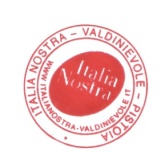 